Friday 17th July CHALLENGE DAY!!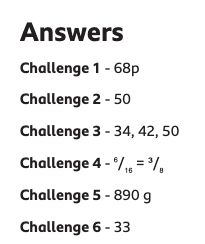 